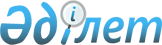 Об утвеpждении стоимости путевок в санатоpии лечебно-оздоpовительного объединения пpи Кабинете Министpов Республики Казахстан
					
			Утративший силу
			
			
		
					Постановление Кабинета Министpов Республики Казахстан от 16 июля 1992 года N 602. Утратило силу постановлением Правительства РК от 7 июля 2006 года N 646



 




      Сноска. Постановление Кабинета Министpов Республики Казахстан от 16 июля 1992 года N 602 утратило силу постановлением Правительства РК от 7 июля 2006 года N 


 646 


.






 





      В связи с проводимой либерализацией цен, ростом фактических расходов по содержанию и лечению больных в санаториях Лечебно-оздоровительного объединения Кабинет Министров Республики Казахстан постановляет:<*> 



      Сноска. Пункт 1 утратил силу - постановлением Кабинета Министров Республики Казахстан от 26 октября 1992 г. N 896. 



      2. Министерству финансов Республики Казахстан выделять начиная с 1992 года Лечебно-оздоровительному объединению ассигнования на возмещение расходов, связанных с реализацией путевок в санаторий "Алатау" прикрепленному контингенту. 




 



             Премьер-министр 



           Республики Казахстан 

					© 2012. РГП на ПХВ «Институт законодательства и правовой информации Республики Казахстан» Министерства юстиции Республики Казахстан
				